§1604-114.  Exclusion or modification of implied warranties of quality(a)  Except as limited by subsection (b) with respect to a purchaser of a unit that may be used for residential use, implied warranties of quality:(1)  May be excluded or modified by agreement of the parties; and  [PL 1981, c. 699 (NEW).](2)  Are excluded by expression of disclaimer, such as "as is," "with all faults," or other language which in common understanding calls the buyer's attention to the exclusion of warranties.  [PL 1981, c. 699 (NEW).](b)  With respect to a purchaser of a unit that may be occupied for residential use, no general disclaimer of implied warranties of quality is effective, but a declarant may disclaim liability in an instrument signed by the purchaser, for a specified defect or specified failure to comply with applicable law, if the defect or failure entered into and became a part of the basis of the bargain.  [PL 1981, c. 699 (NEW).]SECTION HISTORYPL 1981, c. 699 (NEW). The State of Maine claims a copyright in its codified statutes. If you intend to republish this material, we require that you include the following disclaimer in your publication:All copyrights and other rights to statutory text are reserved by the State of Maine. The text included in this publication reflects changes made through the First Regular and First Special Session of the 131st Maine Legislature and is current through November 1. 2023
                    . The text is subject to change without notice. It is a version that has not been officially certified by the Secretary of State. Refer to the Maine Revised Statutes Annotated and supplements for certified text.
                The Office of the Revisor of Statutes also requests that you send us one copy of any statutory publication you may produce. Our goal is not to restrict publishing activity, but to keep track of who is publishing what, to identify any needless duplication and to preserve the State's copyright rights.PLEASE NOTE: The Revisor's Office cannot perform research for or provide legal advice or interpretation of Maine law to the public. If you need legal assistance, please contact a qualified attorney.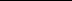 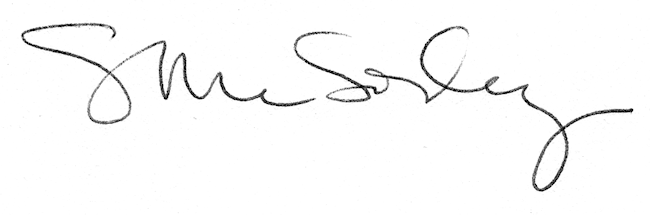 